Sample Course Outline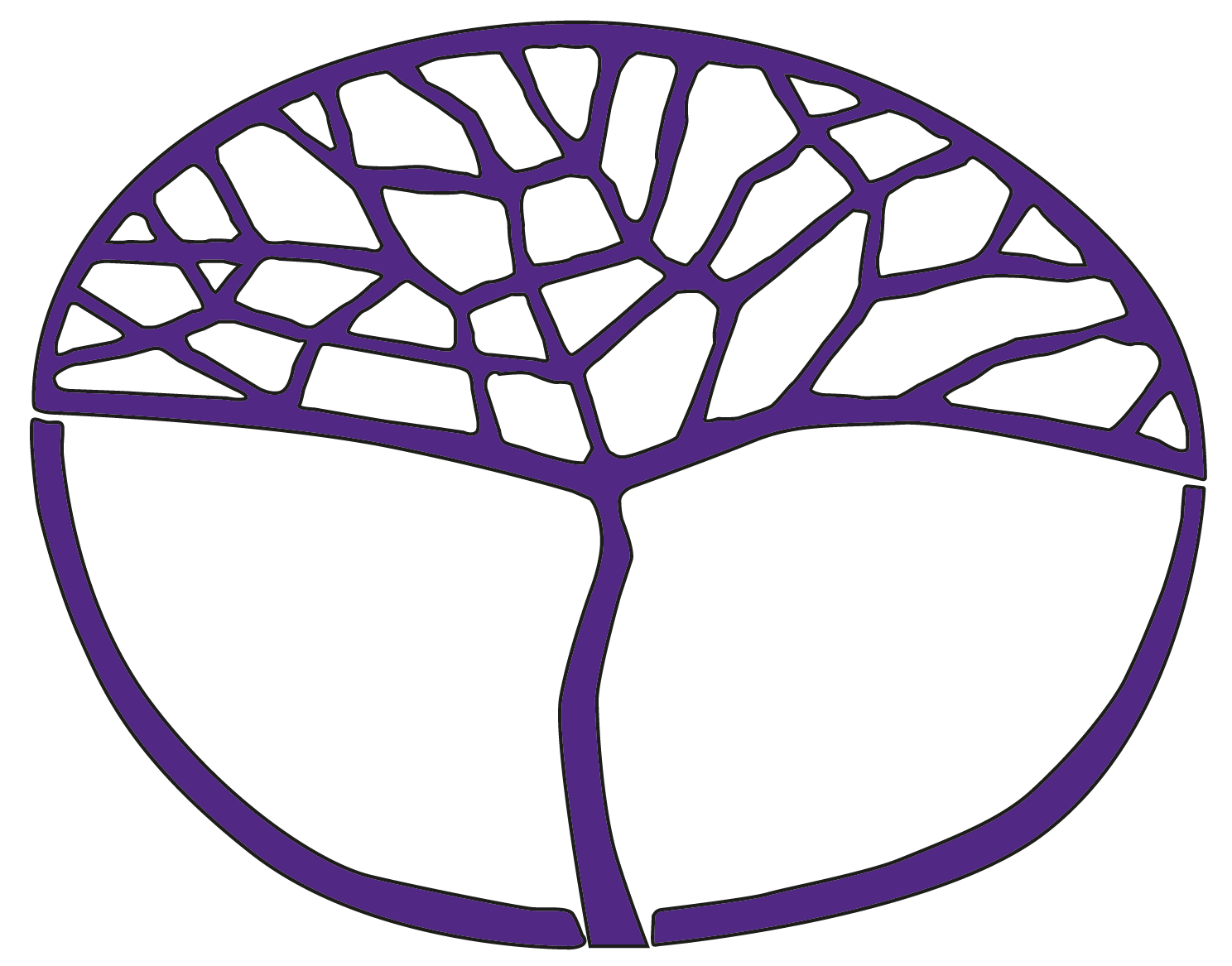 Applied Information TechnologyGeneral Year 12Copyright© School Curriculum and Standards Authority, 2015This document – apart from any third party copyright material contained in it – may be freely copied, or communicated on an intranet, for non-commercial purposes in educational institutions, provided that the School Curriculum and Standards Authority is acknowledged as the copyright owner, and that the Authority’s moral rights are not infringed.Copying or communication for any other purpose can be done only within the terms of the Copyright Act 1968 or with prior written permission of the School Curriculum and Standards Authority. Copying or communication of any third party copyright material can be done only within the terms of the Copyright Act 1968 or with permission of the copyright owners.Any content in this document that has been derived from the Australian Curriculum may be used under the terms of the Creative Commons Attribution 4.0 International licence.DisclaimerAny resources such as texts, websites and so on that may be referred to in this document are provided as examples of resources that teachers can use to support their learning programs. Their inclusion does not imply that they are mandatory or that they are the only resources relevant to the course.Sample course outlineApplied Information Technology – General Year 12Unit 3 – Semester 1 – Media information and communications technologiesUnit 4 – Semester 2 – Digital technologies in businessWeekSyllabus ContentSyllabus ContentWeekKnowledgeSkills1–3Course introductionoverview of Unit 3assessment requirements Impacts of technologyreferencing techniques for digital publicationsacknowledgement of the intellectual property (IP) ownerHardwarepurpose of the central processing unit (CPU)purpose of memory/storagetypes of memory/storageprimarysecondarytypes of peripheral devices types of computer systemsdesktop systemsmobile devicesserverpurpose of an operating system (OS) types of operating systems WindowsMac OS iOSAndroidLinuxidentification of software compatibility issues, including:running older software on current hardwarerunning newer software on older hardwareconsiderations for the purchase of hardware, including:costspecificationsuser needsphysical maintenance strategies for use of a computer system, including:use of an uninterruptible power supply (UPS)environmental temperature controlImpacts of technologyapply appropriate referencing techniques for digital publicationsHardwareselect hardware and software for a specified purpose, including the minimum hardware requirements to run softwareapply problem-solving skills for a range of simple computer problems, including:no soundfrozen screen, keyboard and mouseno connection to a data projector1–3Course introductionoverview of Unit 3assessment requirements Impacts of technologyreferencing techniques for digital publicationsacknowledgement of the intellectual property (IP) ownerHardwarepurpose of the central processing unit (CPU)purpose of memory/storagetypes of memory/storageprimarysecondarytypes of peripheral devices types of computer systemsdesktop systemsmobile devicesserverpurpose of an operating system (OS) types of operating systems WindowsMac OS iOSAndroidLinuxidentification of software compatibility issues, including:running older software on current hardwarerunning newer software on older hardwareconsiderations for the purchase of hardware, including:costspecificationsuser needsphysical maintenance strategies for use of a computer system, including:use of an uninterruptible power supply (UPS)environmental temperature controlImpacts of technologyapply appropriate referencing techniques for digital publicationsHardwareselect hardware and software for a specified purpose, including the minimum hardware requirements to run softwareapply problem-solving skills for a range of simple computer problems, including:no soundfrozen screen, keyboard and mouseno connection to a data projector4Project managementproject management considerations, including:scopetimeresources client briefProject managementapply the elements of design and the principles of design relevant to a particular design briefapply a design process to create a digital product, design and/or digital solutioncomponents of a project design process, including:product purpose and design criteriatarget audience characteristics project presentation mediumtechniques for the representation of a design plan, including:annotated digital diagrams/sketchesstoryboardsannotated notesthumbnails (hand/digital)criteria required to evaluate a digital product and/or digital solutionapply techniques for representing the design of a digital product and/or digital solution5–6Managing datapurpose of file optimisation for use in print, digital and/or online environmentsconsiderations for the compression of files for the transfer and display of datapurposelossy compressionlossless compressionfile sizestechniques for file size minimisationcroppingresamplingstrategies for efficient online data managementstrategies for efficient document version controlApplication skillspurpose of data organisationcommon file formats for graphics and audio vector graphicsraster graphicsaudio filesmanagement of softwareinstallation of software update of softwaretypes of software licencesopen and closed sourceproprietarysharewarefreewarecomposition, layout and design considerations for the construction of spreadsheets organisation and management of data using sort filters in spreadsheetsManaging datause compression to optimise transfer and display of dataapply document version controluse digital communications mediaApplication skillsapply data organisation techniques for user and/or client needsapply appropriate graphic and audio file types, including:raster graphicsvector graphicsaudio filesapply sort filters in spreadsheets7Impacts of technologypurpose of the Copyright Act 1968 (Australia), including: fair dealingprivate usemoral rightsconcept of digital citizenshipresponsible use of social networkingforms of cyber bullying strategies to manage/limit cyber bullyingthe impact of digital technologies on work-life balance the concept of social networkingthe impact of social networking technologies on traditional methods of information publication and distribution, including use of mobile devices 8–15Design conceptsthe elements of design lineshapespace texture colourthe principles of design balanceemphasis (contrast and proportion)dominanceunity (proximity and repetition)relationship between the elements of design and the principles of designtypographytypefacesizealignmentformatspacingcompositional rulesrule of thirdsgrid and alignmentDesign conceptsidentify and explain the elements of design and the principles of design in an existing digital product and/or solution modify a digital product and/or digital solution(s) to meet a design need/considerationapply the elements of design and principles of design when developing a digital product and/or solutioncreate accurate visuals/layoutsapply principles of layout and compositiondevelop and apply detailed annotations for digital designs, relevant to a particular design brief apply the elements of design and the principles of design relevant to a particular design briefWeekSyllabus ContentSyllabus ContentWeekKnowledgeSkills1Course introductionoverview of Unit 4assessment requirements review of Unit 3Managing datathe concept of cloud computingsystem utility tools and accessories for the efficient operation and maintenance of data, including:disk clean-up toolsdeletion of temporary files/internet cachedisk fragmentationanti-malware, anti-virus, spam filter, spywareManaging datause system utility tools and accessories to ensure efficient operation and maintenance of data 2Project managementproject management techniques, including:plan of actiontime management strategiesresource requirementsmanaging resourcesevaluationProject managementapply project management techniques to meet client requirements or a design brief 3–4Impacts of technologyrole of the Privacy Act 1988 (Australia) on:collection of personal informationuse of personal information access to personal informationidentity theftsafe disposal of data the concept of the ‘digital divide’ and associated issues, including:availability of digital resourcesdependency of society upon electronic communicationuse of digital technologiesavailability of web based applicationsthe concept of electronic commerce, including:implications of improved digital communications24/7 communicationsissues related to the dependency of society upon electronic and visual communication, including:requirement for personal development of technology skillsresponsibility for maintaining privacy when using technology5–7Networksthe concept and purpose of computer networkingadvantages and disadvantages of computer networkingtypes of transmission media, including:optic fibrewiredwireless the concept of transmission ratesnetwork components for internet connection serverrouternetwork interface card (NIC)switchmodemnetwork topologies for local area network (LANs)wired starwirelessclient serverpeer-to-peerNetworksdesign a suitable LAN topology for a home network8–10Application skillsfeatures of animation softwareframe by frametweensbuttonsfeatures of audio software, including:editingconvertingexportingApplication skillsuse animation softwareedit audio filescreate a navigation mapuse web authoring softwareuse multimedia applications to edit and create digital product and/or digital solution11–16Application skillsfeatures of web authoring, including:hyperlinksgraphicstemplatestypes of filescascading style sheet (.css)hypertext markup language file (.htm/.html)types of online collaboration the concept of responsive designApplication skillscreate a navigation mapuse web authoring softwareuse multimedia applications to edit and create digital product and/or digital solutionProject managementapply project management techniques to meet client requirements or a design brief apply a design process to create a digital product and/or digital solutionDesign conceptsmodify a digital product and/or digital solution to meet a design need/considerationapply the elements of design and the principles of design developing a digital product and/or digital solutioncreate accurate visuals/layoutsapply principles of layout and compositionapply the elements of design and the principles of design relevant to a particular design briefApplication skillsfeatures of web authoring, including:hyperlinksgraphicstemplatestypes of filescascading style sheet (.css)hypertext markup language file (.htm/.html)types of online collaboration the concept of responsive designApplication skillscreate a navigation mapuse web authoring softwareuse multimedia applications to edit and create digital product and/or digital solutionProject managementapply project management techniques to meet client requirements or a design brief apply a design process to create a digital product and/or digital solutionDesign conceptsmodify a digital product and/or digital solution to meet a design need/considerationapply the elements of design and the principles of design developing a digital product and/or digital solutioncreate accurate visuals/layoutsapply principles of layout and compositionapply the elements of design and the principles of design relevant to a particular design brief